Publicado en Madrid el 22/01/2020 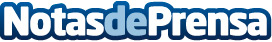 Tradelab España cambia su marca para integrarse en Jellyfish Poco después de anunciar su fusión con el Grupo Jellyfish, el especialista data-driven Tradelab, adopta la marca Jellyfish®, y operará como Jellyfish, dando lugar al nacimiento de un nuevo business partner global de marketing digitalDatos de contacto:Eva Martín628174901Nota de prensa publicada en: https://www.notasdeprensa.es/tradelab-espana-cambia-su-marca-para Categorias: Nacional Comunicación Marketing Juegos E-Commerce http://www.notasdeprensa.es